FICHE QUESTION CHS-CTFICHE QUESTION CHS-CTFICHE QUESTION CHS-CTDate de la visite : 15/06/2015Atelier : Bat KAtelier : Bat KSecteur : Toilettes BFSecteur : Toilettes BFSecteur : Toilettes BFRisque (s) : Hygiène et commoditéDepuis des années de mauvaises odeurs persistent  dans les toilettes coté BF.Risque (s) : Hygiène et commoditéDepuis des années de mauvaises odeurs persistent  dans les toilettes coté BF.Risque (s) : Hygiène et commoditéDepuis des années de mauvaises odeurs persistent  dans les toilettes coté BF.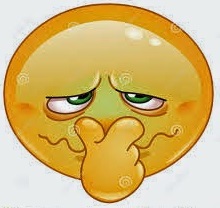 Mesures de prévention proposées : Trouver une solution durable afin de régler ce problème.Mesures de prévention proposées : Trouver une solution durable afin de régler ce problème.Mesures de prévention proposées : Trouver une solution durable afin de régler ce problème.Actions  direction :Actions  direction :ACASDélai :